«Правила дорожного движения для дошкольников. Как правильно рассказать дошкольникам о безопасности на дорогах».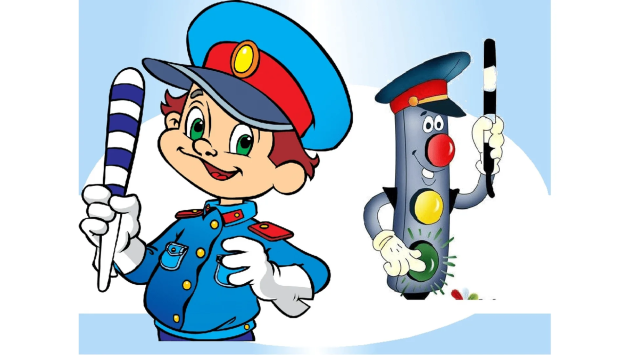 Машины, дороги с активным движением, пешеходы, светофоры — окружают нас с самого детства. И взрослый мир знает, насколько опасно может быть на дороге и как важны Правила дорожного движения. Причем важны они не только для водителей, но и для остальных участников дорожного движения. Рассказывать детям, как безопасно перейти дорогу, нужно начинать с 3 лет, но важно помнить, что наш пример, они впитывают в себя еще, когда сидят в коляске. Следует учесть, что до восьмилетнего возраста у ребенка преобладает туннельное зрение, то есть ребенок не замечает, что находится по сторонам, он видит лишь то, что впереди, и поэтому ему нужно объяснять, и даже по несколько раз, что прежде чем перейти дорогу, нужно посмотреть направо и налево. К школе ребенок должен знать правила поведения пешехода. Но что делать, если таких знаний еще нет или недостаточно? Дети пеленок стремятся копировать взрослых. Поведение мамы и папы на дороге – легко откладывается в памяти малыша. Если родители нарушают правила в спешке, по невнимательности, ребенок бессознательно будет действовать так же вне зависимости от того, знает он ПДД или нет. Поэтому первый и главный урок, который могут преподать взрослые детям, – показать на деле, что они сознательные пешеходы. Рассказывать детям о правилах дорожного движения следует с правил для пешеходов. Ведь сначала каждый из нас — пешеход.*Ходить нужно исключительно по тротуару, с правой стороны.*Переходить улицу нужно по пешеходному переходу, если нет светофора.*Если стоит светофор, нужно переходить дорогу на зеленый сигнал.*Если светофор напротив тебя горит желтым или красным, переходить улицу ни в коем случае нельзя.*Обязательно нужно посмотреть по сторонам, нет ли машин и только потом переходить дорогу.*Если ты находишься за городом, где нет тротуара, нужно идти по обочине подальше от движения.Важно, гуляя с детьми, переходя улицы пешком или на автомобиле, обращать внимание на знаки. Нужно объяснять их значение и стараться, чтобы ребенок запомнил и как выглядит знак, и о чем он говорит. Читать всевозможные стишки, слушать песенки, смотреть мультики о поведении на дороге можно уже с 1 года. С 3-4 лет следует проводить разъяснительные беседы. Например, говорить с ребенком на тему того, что для полной остановки автомобилю понадобится время, что он не умеет мгновенно тормозить. Еще в период посещения детского сада малыш должен усвоить, что такое дорога, тротуар, пешеходный переход, светофор – и как ими пользоваться. С детьми 3-7 лет занятия  проводятся в игровой форме и с наглядными примерами – так материал усваивается быстрее. Кроме того, важно учитывать восприятие мира, характерное для этого возраста, уровень возможностей психики. До 6 лет ребенок не способен быстро установить источник шума, услышать приближающийся автомобиль. До 5-6 лет концентрация внимания избирательная. Малыш может одновременно оценить только один объект – на его взгляд, самый значимый (например, малыш замечает, как приближается грузовик, но не обращает внимания на легковую машину). Низкий рост ограничивает угол обзора, дети не могут увидеть все, что происходит на дороге. Водителям крупногабаритных авто по той же причине бывает сложно заметить ребенка. Нужно учитывать специфику поведения ребенка в опасной ситуации. Девять из десяти детей при виде несущегося на них автомобиля впадают в ступор и закрывают лицо руками. Десятый бросается в паническое бегство, чаще всего прямо под колеса машины. Поэтому, каким бы ни был смышленым малыш, переводить через дорогу его должен взрослый, крепко держа за руку. Знания сигналов светофора и зебры для дошкольника недостаточно, картина дороги от этого не будет полной. Нужно объяснить малышу, какие виды транспорта бывают, как они передвигаются, поговорить с ним о предназначении тротуаров, подземных переходов, о полосах движения. Вот  основные правила дорожного движения для дошкольников: *Пересекать проезжую часть можно на зеленый сигнал светофора или по переходу, и только так. *Перед тем как ступить на дорогу, нужно взглянуть налево, потом, дойдя до разделительной полосы, посмотреть вправо.* Вдоль дороги следует передвигаться по тротуару справа.* Если находишься за городом – идти навстречу автомобилям по обочине. *Нельзя играть возле дороги. Нельзя перебегать ее, идти на красный или желтый свет, даже если поблизости нет машин. *Нужно знать некоторые дорожные знаки. Существует немало детских печатных изданий, по которым можно учить детей дошкольного возраста ПДД. Например, пользуется популярностью книга С. Волкова «Про правила дорожного движения», А. Усачева с аналогичным названием. Интересны на тему дорожных правил стихи И. Гуриной «Непослушный пешеход», «Зебра», «Тротуар и проезжая часть».Всем ребятам умным ясно: Где дорога – там опасно! Отыщи-ка, пешеход Черно-белый переход! Не горит зеленый свет? Светофора вовсе нет? Что такое? Как же так? Посмотри на синий знак. Человечек в нем идет? Значит, это – переход. У дороги смирно встань, Не беги, не хулигань, Маму за руку бери, Вправо-влево посмотри! Приглашает переход: — Проходи по мне вперед! (И. Гурина) В стихах есть рифма и поэтому они легче запоминаются ребенком. Вот еще один стихотворный вариант ПДД для дошколят: Быстрая в горе езда? – Да.  Правила знаешь движения? – Да.  Вот в светофоре горит красный свет,  Можно идти через улицу? – Нет.  Ну, а зеленый горит, вот тогда  Можно идти через улицу? – Да.  Сел в трамвай, но не взял билет.  Так поступать полагается? – Нет.  Старушка, преклонные очень года,  Ты место в трамвае уступишь ей? – Да. После нескольких прочтений отвечать «да» или «нет» будет сам ребенок. Для закрепления материала очень хорошо слушать песни А.Усачева, А.Пинегина «Дорога не тропинка» и «Этот мир состоит из пешеходов» из сборника детских песен. Полезно и очень увлекательно загадывать малышу загадки. Известно, что человек обладает несколькими видами памяти. Помимо слуховой, есть еще тактильная и зрительная. Детей дошкольного возраста рекомендуется обучать по картинкам. Яркие иллюстрации вызывают интерес, и даже если какие-то слова взрослого малыш прослушал, в памяти отложится изображение. Редкий ребенок будет долго сидеть за книжками, и слушать стихи. Тем более если за окном пригревает солнышко и песочные дела ждут. Можно поиграть с детьми в интересную игру в ПДД, от которой он наверняка не откажется на прогулке. Говорить о ПДД с детьми нужно часто, не эпизодически. Переходя дорогу, стоит обращать внимание малыша на сигнал светофора. С детьми постарше можно попробовать поменяться ролями – он взрослый, переводит через дорогу маленького папу или маму. Учить ПДД никогда не рано. При игровом методе обучения ребенок впитает информацию очень скоро. Дальше – дело повторения. Помимо вышеуказанных способов, для закрепления материала можно делать с детьми поделки: слепить из пластилина светофор, пешеходный переход, знаки, сделать макеты из картона. Это не менее интересно, чем катать машинки и играть с куклами. Тем более что на кону стоит безопасность и жизнь ребенка.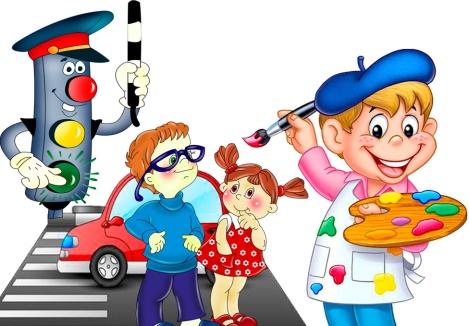 